Publicado en España el 22/02/2016 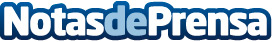 Hipotecas multidivisa: Tribunal Supremo y Luxemburgo tumban a la BancaSentencias del Tribunal Supremo y del Tribunal Superior de Justicia de la unión Europea, defienden al consumidor y tumban a la banca, quien tendrá que asumir de forma irremediable la negligente comercialización de dichas hipotecasDatos de contacto:Juan José OrtegaAbogado91-1412512Nota de prensa publicada en: https://www.notasdeprensa.es/hipotecas-multidivisa-tribunal-supremo-y Categorias: Derecho Finanzas Cantabria http://www.notasdeprensa.es